Draft JMJP 27.05.2018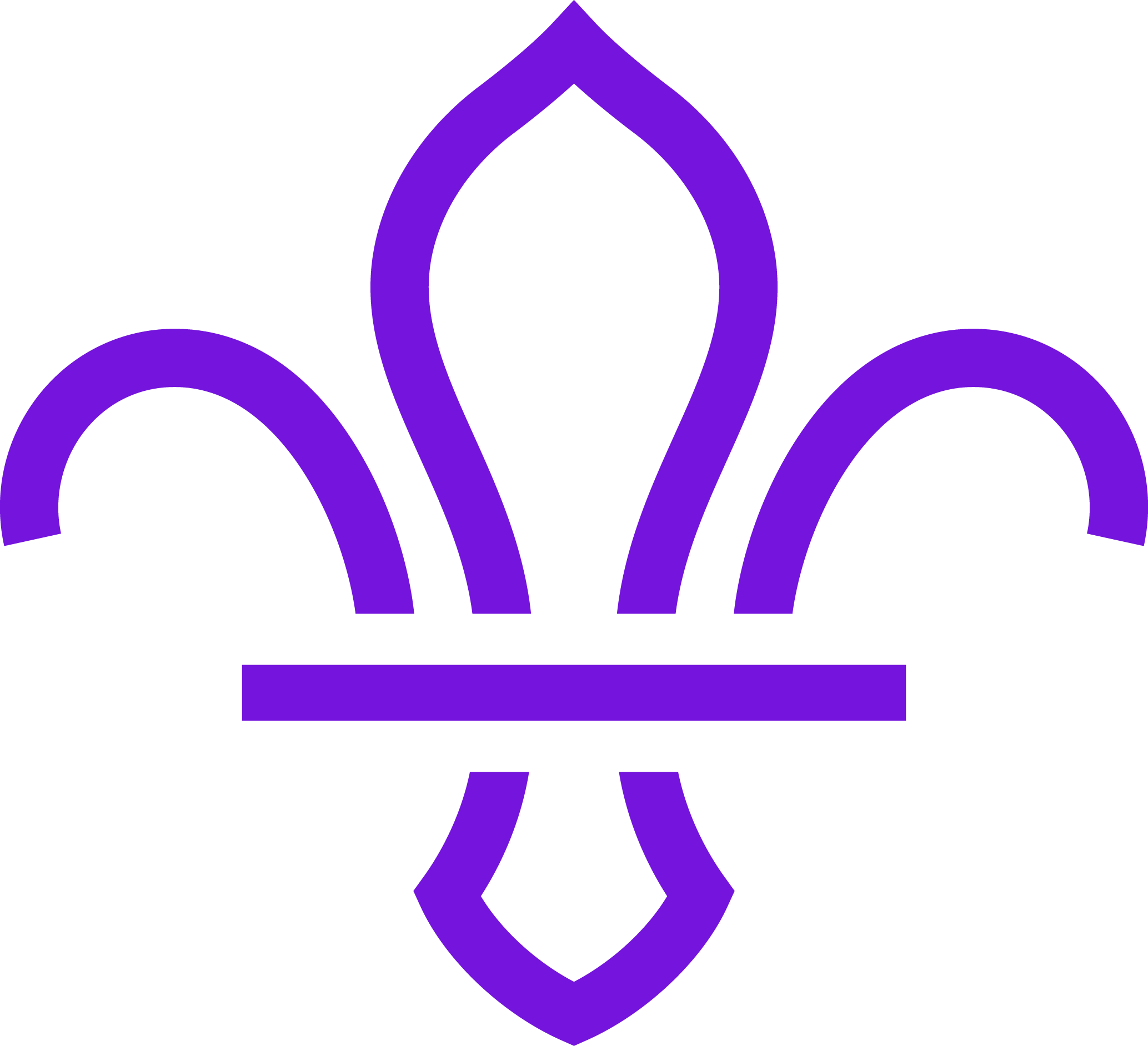 Reaching the Top ... A guide to completing the Chief Scout’s Platinum, Diamond & Queen’s Scout Awards with 1st Claygate Scout Group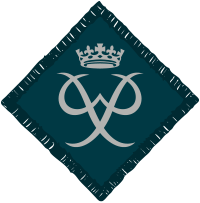 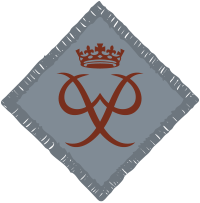 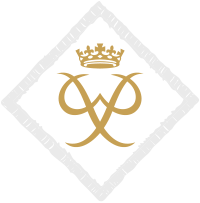 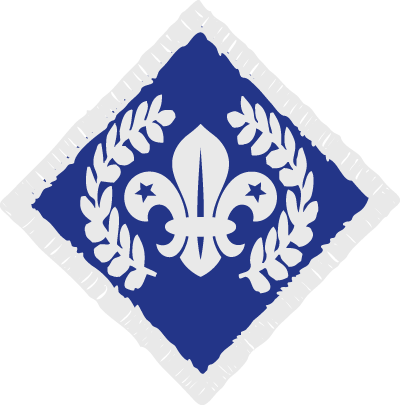 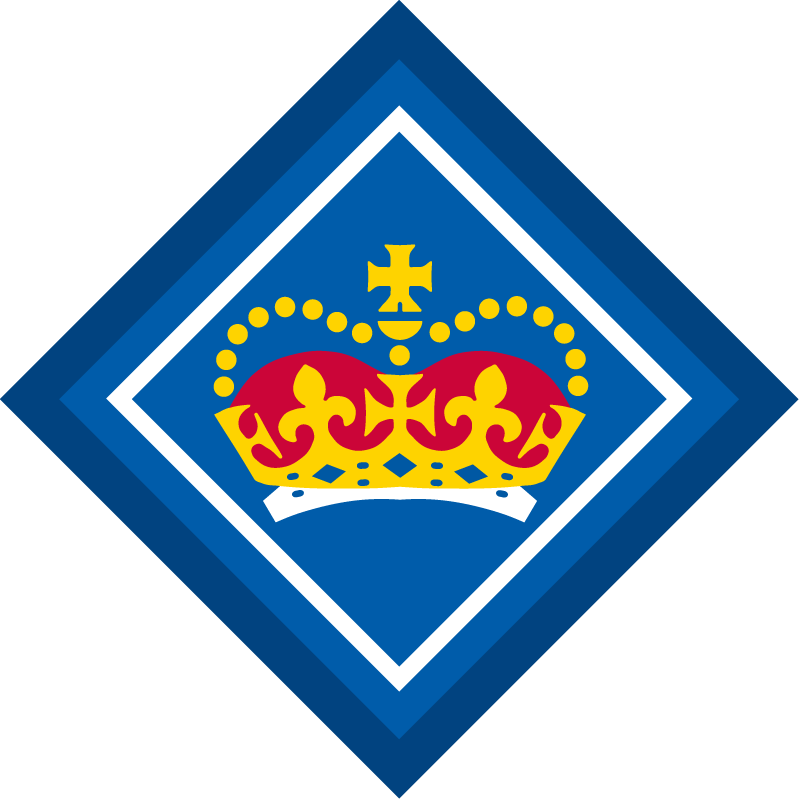 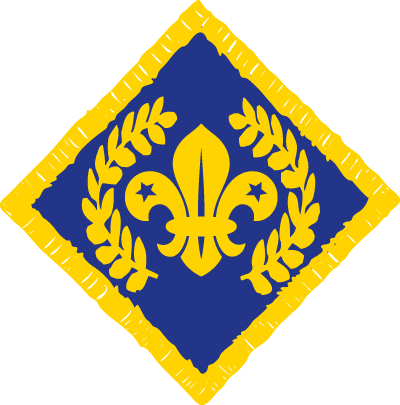 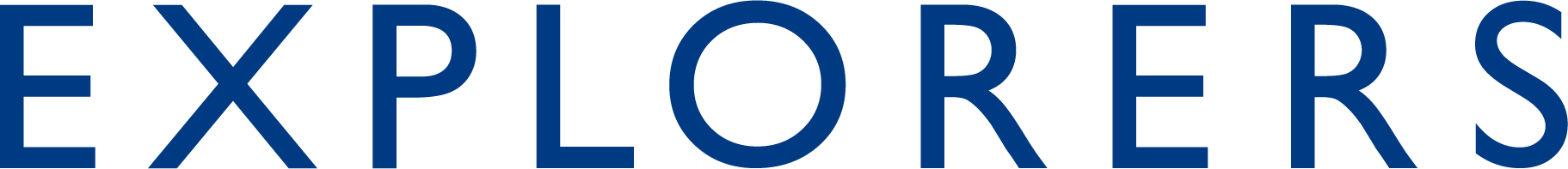 There are six awards available to Explorer Scout and Network sections:These awards are not based on competition but instead focus on teamwork, commitment and determination. Completion of a DofE award counts towards the requirements for achieving the associated scouting award and therefore members can achieve two significant awards at each level.The awards can take between 6 - 18 months to complete depending on the level of the award.What’s involved?For all awards:Skill A hobby or activity such as web design, learning to drive, learning to cook or playing in a band, that you should show progress and lasting interest. The skill can be existing or something new. The DofE Leaders can provide a long list of possible options and advice on what might be appropriate. A skill can’t also be a sport, see below.Volunteering Providing a service to a group or community, you should have briefing and training to gain the necessary skills. Volunteering can include being a Young Leader with 1st Claygate.Physical Recreation Completing an agreed programme of taking part and achievement in a sport.Expedition Explore the outdoors on foot, dinghy, canoe, boat or cycle,  over a set number of days and night. At 1st Claygate participants will do their Bronze and Silver expeditions with the Group, but be sent to a specialist operator for the Gold Expedition in wild country.Additionally for Gold DofE and the QSA:Residential  For Gold Duke of Edinburgh's award and Queen's Scout award ONLY, a trip in a setting away from home with people who you do not know.Additionally for the scouting awards:International, Community and Values List The Scouting awards require you to complete two items from this list at each award level.Nights Away Experiences The Scouting awards require you to complete a certain amount of nights away for each level of the award.Chief Scout’s Platinum Award and DofE Bronze AwardAge you can begin the Awards: 14 years old Minimum time Span: 6 months Registration Process:	(i)  DofE Bronze - 1st Claygate DofE Leaders Jonathan Perkins and Sally Shortman	(ii) Chief Scout’s Platinum Award - Explorer Leader Chief Scout's Platinum Award      (Additional Requirements) 1. Be a member of Explorer Scouts or the Scout Network for at least 6 months 2. Complete 6 nights away as an Explorer Scout or member of the Scout Network, of which 4 must be camping 3. Complete two activities from the International, Community and Values List, the two activities should come from different areas.Chief Scout's Diamond and Duke of Edinburgh Silver Award Age you can begin the Awards: 15 years old Minimum time Span: 	6 months as an entrant who has completed their Bronze Duke of Edinburgh	12 Months as a direct entrant Registration Process: 	(i) DofE - 1st Claygate DofE Leaders Jonathan Perkins and Sally Shortman	(ii) Chief Scout’s Diamond Award - Explorer Leader Chief Scout's Diamond Award   (Additional Requirements) 1. Be a member of Explorer Scouts or the Scout Network for at least 12 months, this can include time counted for the Chief Scout's Platinum Award 2. Complete 12 Nights away as an Explorer Scout or member of the Scout Network, of which 8 must be camping, this can include time counted for the Chief Scout's Platinum Award 3. Complete two activities from the International, Community and Values List, the two activities should come from different areas and should not be the same as the ones completed for the Chief Scout's Platinum AwardQueen’s Scout Award and the Duke of Edinburgh Gold AwardAge you can begin the Awards: 16 years old						[NB: must be completed by the time the participant is 25]Minimum time Span: 12 months if you have completed your DofE Silver				18 months as a direct entrant Registration Process:	(i)  DofE - 1st Claygate DofE Leaders Jonathan Perkins and Sally Shortman	(ii) Queens Scout Award - Explorer Leader [NB: Explorer Leader also to inform the District Explorer Scout Commissioner AND to ensure the participant is registered with UKHQ on  www.scouts.org.uk/qsa as beginning their Queen's Scout Award]Queen's Scout Award (Additional Requirements) 1. Be a member of Explorer Scouts or the Scout Network for at least 18 months, this can include time counted for the Chief Scout's Platinum and Diamond Award.2. Complete 18 Nights away as an Explorer Scout or member of the Scout Network, of which 12 must be camping. Nights  away  used for  this  requirement  must  be  different  from nights away  undertaken  for  one  of  the  five challenge activities (such as expedition and residential) or those used for the ICV list, but can include those nights away used for the nights away requirement of the Chief Scout’s Platinum or Chief Scout’s Diamond Awards.3. Complete TWO activities from the International. Community and Values List, the two activities should come from different areas and should not be the same as the ones completed for the Chief Scout's Platinum and Diamond Award.4.Make a presentation covering all elements of the QSA to a suitable audience, with the aim of inspiring and motivating others to achieve the award. The presentation should be the final activity completed.Focus on the International. Community and Values List Requirements A full copy of the ICV List is set out in Appendix 1 of this document.A summary of each of these requirements set out on the scouts website is as follows:InternationalThis section is all about exploration – both around global issues and taking part in international opportunities.CommunityThis section is all about you developing your knowledge and skills, and putting them into practice to make a real difference and impact on your local community. ValuesThis section is all about you reflecting upon your own and others beliefs and exploring what the Scouting Values mean to you. So far as 1st Claygate is concerned, the [proposed] way  to deal with these ICV requirements is to establish an agreed framework within which each participant can satisfy the tests whilst, in the main, taking part in the regular Explorers’ programme of activities for 1st Claygate. Therefore, set out below are the recommended options for a participant to complete at each level in order to satisfy these requirements for the scouting awards. Six of these activities should be completed in total across the three scouting awards at this level. Therefore, if a participant  has the Chief Scout's Platinum Award and wants to move straight to the Queen’s Scout award, she/he should complete four further activities. Similarly if a participant has the Chief Scout's Diamond Award she/he should complete another two. In each case these should be different from the ones already completed for the other awards. It is clearly easier for participants if they can start on these requirements early in their Explorer time so that the burden can be spread leading up to the Queen’s Scout Award.An activity cannot count for this requirement if it is being used for any other requirement of the award (eg taking part in an international camp cannot be used for both residential and an international requirement). The age at which a member completes a task is also relevant; e.g. if an explorer goes to Philmont prior to his 16th birthday that cannot be counted towards the QSA.The guidance states that the ICV list is designed with flexibility in mind. This flexibility enables participants to individually shape their award, and push themselves to develop in areas that she/he enjoy and are passionate about. A participant will be able to develop her/his skills, be proud of what she/he has achieved and most of all, enjoy themselves. This flexibility also means that for a particular participant the 1st Claygate model set out below does not work and a more bespoke approach may need to be adopted.Early on for and with each Explorer, the Explorer leaders need to plan how best that particular individual can satisfy the ICV requirements..Examples of ICV compliance:Explorer A (Volunteers with 1st Claygate)2. Explorer B (Band member)3. Explorer C (regular worshiper)ScoutingDofEWhen start?Chief Scout’s Diamond AwardBronze Duke of Edinburgh AwardAge 14 or olderChief Scout’s Platinum AwardSilver Duke of Edinburgh AwardAge 15 or olderQueen’s Scout AwardGold Duke of Edinburgh AwardAge 16 or olderBronze Duke Of Edinburgh Award/ Chief Scout's Platinum Bronze Duke Of Edinburgh Award/ Chief Scout's Platinum Bronze Duke Of Edinburgh Award/ Chief Scout's Platinum Bronze Duke Of Edinburgh Award/ Chief Scout's Platinum VolunteeringPhysicalSkillExpedition3 months3 months3 months2 Day 1 NightYou must undertake a further 3 months in either Skill, Physical or Volunteering You must undertake a further 3 months in either Skill, Physical or Volunteering You must undertake a further 3 months in either Skill, Physical or Volunteering You must undertake a further 3 months in either Skill, Physical or Volunteering Silver Duke Of Edinburgh Award/ Chief Scout's Diamond Silver Duke Of Edinburgh Award/ Chief Scout's Diamond Silver Duke Of Edinburgh Award/ Chief Scout's Diamond Silver Duke Of Edinburgh Award/ Chief Scout's Diamond VolunteeringPhysicalSkillExpedition6 monthsOne section for 6 months and one section for 3 monthsOne section for 6 months and one section for 3 months3 Day 2 NightsDirect entrants must undertake an extra  6 months in the Volunteering or the longer of the Physical or Skill sectionDirect entrants must undertake an extra  6 months in the Volunteering or the longer of the Physical or Skill sectionDirect entrants must undertake an extra  6 months in the Volunteering or the longer of the Physical or Skill sectionDirect entrants must undertake an extra  6 months in the Volunteering or the longer of the Physical or Skill sectionGold Duke of Edinburgh Award and Queen’s Scout AwardGold Duke of Edinburgh Award and Queen’s Scout AwardGold Duke of Edinburgh Award and Queen’s Scout AwardGold Duke of Edinburgh Award and Queen’s Scout AwardGold Duke of Edinburgh Award and Queen’s Scout AwardVolunteeringPhysicalSkillExpeditionResidential 12 months One section for 12 months and one section for 6 months One section for 12 months and one section for 6 months4 Days 3 NightsUndertake a shared activity in a residential setting away from home for 5 days and 4 nights  Direct entrants must undertake a further 6 months in the volunteering or longer in the physical or skills section  Direct entrants must undertake a further 6 months in the volunteering or longer in the physical or skills section  Direct entrants must undertake a further 6 months in the volunteering or longer in the physical or skills section  Direct entrants must undertake a further 6 months in the volunteering or longer in the physical or skills section  Direct entrants must undertake a further 6 months in the volunteering or longer in the physical or skills section ICV List & para referenceProposed Activity for 1st Claygate ExplorersAward LevelCommentsInternational - 6Organise a series of  evening programmes for your Unit on an international themePlatinum- 2 eveningsDiamond - 4 eveningsQSA - 6 eveningsRecommended at the Platinum level especially if not doing Volunteering with 1st Claygate NB: in view of potential numbers will need to plan a split between this activity and the nextInternational - 7Organise a series of  evening programmes for your another section  on an international themePlatinum- 2 eveningsDiamond - 4 eveningsQSA - 6 eveningsRecommended at the Platinum level especially for those doing volunteering with 1st Claygate NB: Briefing required for other section leaders as will need to be included in their programmesInternational - 3Take an active part in a camp in another country. Present you experience to your Unit/relevant audience. For any level of the award participation in a trip to Philmont etc At Platinum or Diamond level this could be a Band trip abroad (Disney or Ypres) [FOR DISCUSSION - At QSA need to be a more active in helping to organise a Band trip or be a participant on a Jamboree etc]Whether can use for QSA will depend on age when attending international camp (i.e. 16 +), so this requirement to be used in conjunction with above as appropriate Community - 3Work with a younger section to help them achieve a stage of their Community Impact Staged Activity Badge or their Environmental Conservation Activity BadgePlatinum or DiamondEasier for those volunteering with 1st Claygate.NB: Briefing required for other section leaders as will need to be included in their programmesCommunity - 1Research and participate in an environmental or community based project to make an improvement in your local environment or community. This could be within Scouting or another organisation. Present your experience to your Unit.Platinum [or Diamond] - Participate in a Claygate clean up AND a Claygate scout maintenance dayPlatinum or Diamond or QSA - 2 days (or 4 mornings) work/maintenance at Polyapes camp site [For any level spend 2 days with Elmbridge Rangers or Mole Valley Rangers helping on a community project - further research required]Values -1Take a regular part in spiritual reflection, this could be within or outside of scouting, for example at a place of worship.Any level, but at QSA need to be involved in Leading not just taking partIf this applies to a participant sensible to use for QSAValues - 4Run an activity with another section, to explore the Promise and how they live by their Promise.  Reflect on how you live by your Promise, and discuss with your mentor.Platinum or Diamond- one activity neededNeed to liaise with other section leadersNB: Briefing required for other section leaders as will need to be included in their programmesValues - 3Work with a younger section in gaining their Faith Activity badge (Beavers), My Faith Activity badge (Cubs and Scouts) or World Faith Activity badge (Cubs and Scouts).Platinum or DiamondEasier for those volunteering with a 1st Claygate section. NB: Briefing required for other section leaders as will need to be included in their programmesValues - 2Take an active part in a project examining your own faith or beliefs and understanding how they do or have impacted upon you. Discuss your experience with your mentor/present your experience to a relevant audience.Any level - Go to Gilwell Park and complete the Faith Walk  ORQSA:  In a pair work with the GSL to reflect and then prepare and deliver  a Scouts Own for the Group - part of this must examine your own beliefs etc[need to check this is still running]Scouts Own available as an opportunity 3 times per yearAward LevelInternationalCommunityValuesPlatinum 2 evenings with Cub pack on international issueClaygate Clean Up & Maintenance DayDiamond 2 days work at PolyapesMy Faith Badge with Cub PackQueen’s ScoutPhilmont TripLead a Scouts own Award LevelInternationalCommunityValuesPlatinum 2 evenings with UnitClaygate Clean Up & Maintenance DayDiamond Band Trip to YpresGilwell Park Faith Walk ReflectionQueen’s Scout2 days work at Polyapes Run a series of Activities (ie 3)  with Scouts about the PromiseAward LevelInternationalCommunityValuesPlatinum Claygate Clean Up & Maintenance DayPromise Activity with cubsDiamond 2 evenings with Beavers on international topic2 Days Volunteering with the Elmbridge Community Ranger serviceQueen’s ScoutAttend a Philmont CampHelp lead spiritual reflection at place of worship